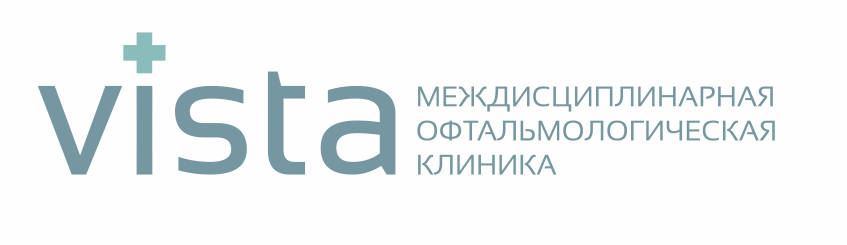 г. ЯРОСЛАВЛЬ, ул. СОБИНОВА 47А, тел. 66-20-05Уважаемый пациент!Вам запланирована операция по поводу катаракты. В нашей клинике данная операция проводится в соответствии с мировыми стандартами методом ультразвуковой факоэмульсификации. Этот метод позволяет быстро, безболезненно и максимально безопасно вылечить данное заболевание.ОПЕРАЦИЯ ФЭК+ИОЛ ПЛАНИРУЕТСЯ НА «_____»__________________   ________г.Перед операцией Вам необходимо прийти на осмотр хирурга, где вы сможете задать интересующие Вас вопросы. На осмотре Вам также будет подобрана ИОЛ (искусственный хрусталик) и назначена дата операции.Для подготовки к операции вам необходимо пройти предоперационное обследование, включающее:Клинический анализ кровиБиохимический анализ кровиОбщий анализ мочиАнализ крови на гепатиты В и С, ВИЧ, RWЭлектрокардиографияЗаключение терапевтаЗаключение отоларинголога (+УЗИ пазух носа)Заключение эндокринолога при наличии сахарного диабетаФлюорография или рентгенография легкихДанные обследования можно пройти в «ДНК-клиника» по адресу: ул. Чкалова 20Б (за ТЦ «Лотос») для наших пациентов эти исследования бесплатны. Дату и время обследований вы узнаете у администратора нашей клиники.В день операции:Рекомендуется:Принять душ;Вымыть голову;Надеть чистое белье (желательно х/б);Взять с собой солнцезащитные очки;Не испытывать повышенные физические нагрузки;Легкий завтракОграничений в приёме пищи нет.Категорически нельзя перед операцией на глазах - пить спиртное!С собой на операцию необходимо иметь: сменную одежду, обувь.Удаление катаракты проходит под местной анестезией, чаще всего - капли. Пациент находится в сознании, но не испытывает никаких болезненных ощущений.Медработники подскажут пациенту, в каком направлении смотреть, а врач, проводящий операцию на глазах, поможет сохранять спокойствие и не моргать. После анестезии это будет легко. Операция длится от 15 до 30 минут, после чего на оперированный глаз накладывается повязка – она нужна только по дороге пациента домой, дома её можно снять. Никаких ограничений на зрительные нагрузки (просмотр ТВ, чтение и т.п.) нет с первого же дня.После операции по удалению катаракты:Можно смотреть телевизор, читать, писать, принимать любую пищу.Для проведения операции требуется расширение зрачка. Поэтому, чтобы в первое время после вмешательства свет не доставлял дискомфорт, рекомендуется надеть солнцезащитные очки.Операция по удалению катаракты позволяет пациенту после возвращения домой из клиники смотреть собственными глазами, весь положительный эффект очевиден спустя один или два дня. В редких случаях, когда у пациента помимо катаракты присутствует глаукома или заболевание сетчатки, максимальное зрение может настраиваться чуть дольше, но обычно ранний послеоперационный период занимает не более одной недели.Для более быстрого восстановительного периода лечащий врач определит порядок применения глазных капель.Первые недели после операции по удалению катаракты пациенту нужно будет посещать контрольные осмотры.Обычно пациенты осматриваются на следующий день после операции, в дальнейшем через неделю, один месяц, три месяца, а по необходимости  - чаще. Все зависит от индивидуальных особенностей зрительной системы.В первое время после операции рекомендуется:Спать на спине или на боку так, чтобы сторона оперированного глаза была сверху;Оберегать глаз от чрезмерного напряжения;Избегать резких наклонов и поднятия тяжестей, в т.ч. отказаться на месяц от фитнеса, йоги, бега;Не подвергать глаза резким температурным перепадам;Не тереть прооперированные глаза;Не злоупотреблять спиртными напитками в течении 2 – 4 недель после операции.